INDICAÇÃO Nº 1669/10“Extração de árvore na Rua Caiapós, em frente ao número, 119, no bairro Jardim São Francisco.”INDICA ao Senhor Prefeito Municipal, na forma regimental, determinar ao setor competente que proceda a extração de árvore na Rua Caiapós, em frente ao número 119, no bairro Jardim São Francisco.Justificativa:Segundo morador desta residência a raiz da referida árvore está danificando sua calçada, na realidade só existe os troncos, pois a mesma está morta.Por isso pede que o setor responsável extraia os troncos para que o proprietário do imóvel refaça a calçada.    Plenário “Dr. Tancredo Neves”, em 12 de maio de 2010.DUCIMAR DE JESUS CARDOSO“KADU GARÇOM”-vereador-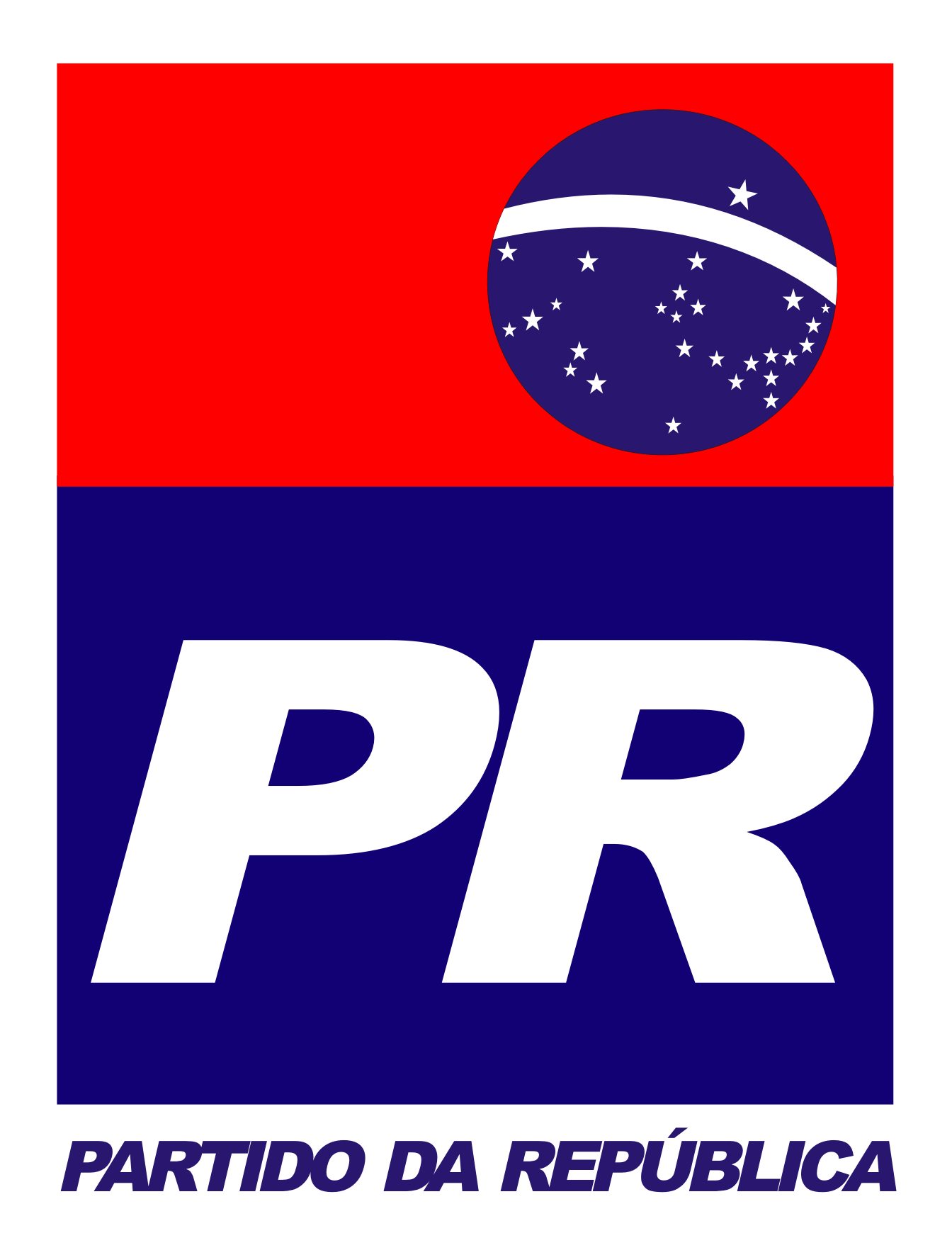 